	PUBLIC NOTICE	ROAD TRAFFIC REGULATION ACT 1984 - SECTION 14 (AS AMENDED)WORCESTERSHIRE COUNTY COUNCILNOTICE OF THE CLOSURE OF SEVERN SIDE NORTH, BEWDLEY, WORCESTERSHIRE ("THE HIGHWAY") AND THE COUNTY OF HEREFORD AND WORCESTER (SEVERN SIDE SOUTH, BEWDLEY) (ONE-WAY TRAFFIC) ORDER 1990 (TEMPORARY SUSPENSION) NOTICEReason for restriction: Safe working for urgent roof repair work.  There is a likelihood of danger to the public or of serious damage to the road.  There is a need to close the highway in the following terms:-The effect of this Notice is that no vehicle shall proceed along that part of the highway from its junction with B4190 Load Street to its junction with U10227 Dog Lane. The County of Hereford and Worcester (Severnside South, Bewdley) (One-Way Traffic) Order 1990 is hereby temporarily suspended to enable two-way traffic on Severnside South to allow access to residents and businesses for the duration of the work.This provision shall continue in force for a maximum of 21 days, however, it is anticipated that it will remain in force for 12 days commencing 4 March 2024.Alternative routes: - B4190 Load Street, B4194 Dog Lane, B4194 Dowles Road,
U10227 Dog Lane and vice versa. Nothing in this Notice shall prevent at any time access for pedestrians to any premises situated on or adjacent to the highway, or to any other premises accessible for pedestrians from and only from the highway.THOMAS POLLOCKHead of Commercial Law (Legal & Governance)Date 4 March 2024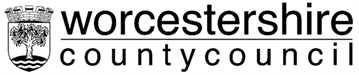 1548331 – U10227 Severn Side North, Bewdley - Emergency